Lampiran  5MEDIA PEMBELAJARAN           Siklus I Pertemuan IGambar contoh dan bukan contoh peristiwa alam di bawah ini!Gambar L. 5.1  Example Tsunami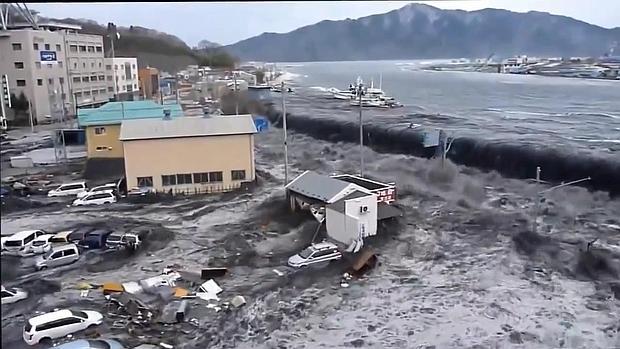 Gambar L. 5.2   Non Example Asap Kendaraan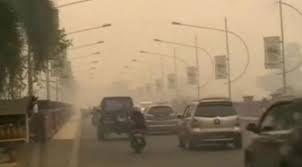 Gambar L. 5.3. Example  Gempa Bumi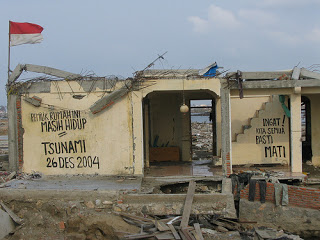 Gambar L. 5. 4.  Example Gempa Bumi Di aceh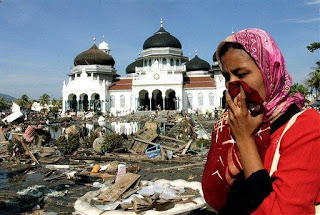 Gambar L. 5.5. Non Example  Kebakaran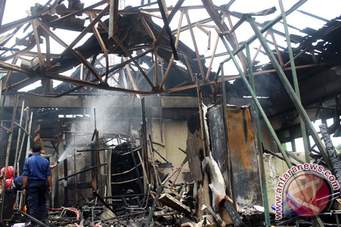 Gambar L. 5.6 .  Non Example Penebang Pohong Liar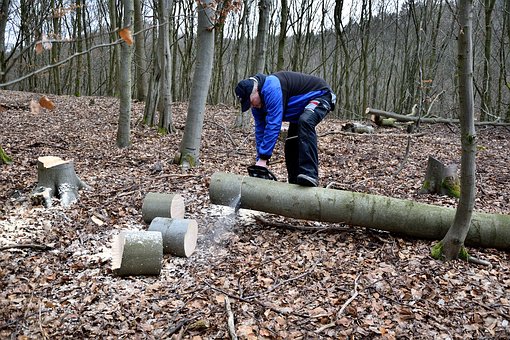 Gambar L. 5. 7  Non Example Hutan Gundul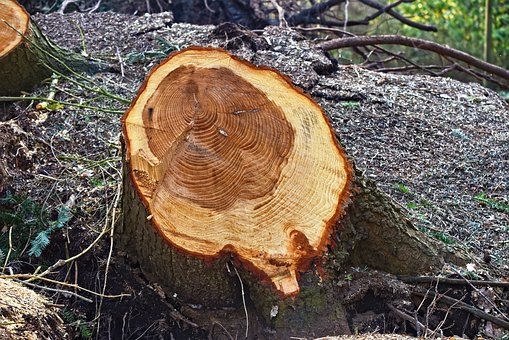 